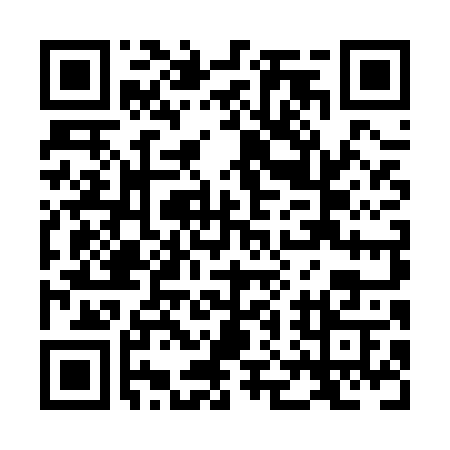 Prayer times for Northfield Station, Ontario, CanadaMon 1 Jul 2024 - Wed 31 Jul 2024High Latitude Method: Angle Based RulePrayer Calculation Method: Islamic Society of North AmericaAsar Calculation Method: HanafiPrayer times provided by https://www.salahtimes.comDateDayFajrSunriseDhuhrAsrMaghribIsha1Mon3:215:171:046:268:5110:462Tue3:225:181:046:268:5010:463Wed3:235:181:046:268:5010:454Thu3:245:191:046:268:5010:445Fri3:255:191:056:268:4910:436Sat3:265:201:056:268:4910:437Sun3:275:211:056:258:4910:428Mon3:295:221:056:258:4810:419Tue3:305:221:056:258:4810:4010Wed3:315:231:056:258:4710:3911Thu3:325:241:056:258:4610:3812Fri3:345:251:066:248:4610:3713Sat3:355:261:066:248:4510:3514Sun3:375:271:066:248:4410:3415Mon3:385:281:066:238:4410:3316Tue3:405:291:066:238:4310:3217Wed3:415:301:066:238:4210:3018Thu3:435:311:066:228:4110:2919Fri3:445:321:066:228:4010:2720Sat3:465:331:066:218:3910:2621Sun3:475:341:066:218:3910:2422Mon3:495:351:066:208:3810:2323Tue3:515:361:066:208:3710:2124Wed3:525:371:066:198:3510:2025Thu3:545:381:066:188:3410:1826Fri3:565:391:066:188:3310:1627Sat3:575:401:066:178:3210:1428Sun3:595:411:066:168:3110:1329Mon4:015:421:066:168:3010:1130Tue4:025:431:066:158:2910:0931Wed4:045:441:066:148:2710:07